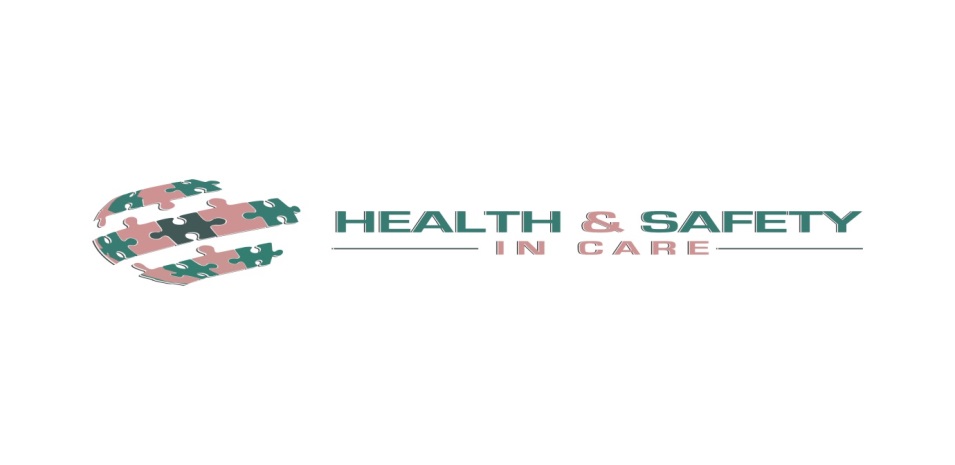 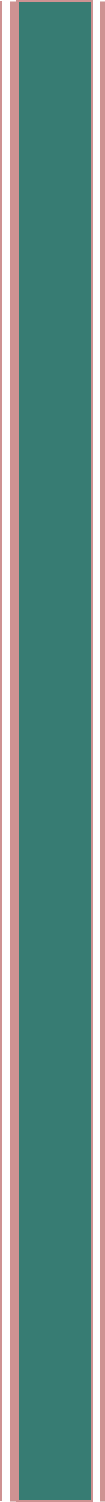 ContentsIntroduction								Page 3Prevention and Control							Page 3What to do if you suspect an outbreak of Infection 				Page 5Immunisations								Page 5Cleaning the Environment							Page 6Staff Health	 							Page 6Animals in School (Permanent or Visiting)					Page 6Managing Specific Infections and diseases					Page 8Rashes and skin infection						Page 8Diarrhoea and Vomiting 						Page 9Respiratory Infections 						Page 9Appendices – List of notifiable diseases					Page 10Exclusion Table 								Page 10Diarrhoea and Vomiting Outbreak Action Checklist 				Page 10IntroductionThe health and wellbeing of staff, pupils and visitors at our school is paramount.  All school staff should take appropriate precautions to avoid infection and must understand and follow basic hygiene procedures.Schools and nurseries are common sites for transmission of infections. Children are particularly susceptible because:they have immature immune systemshave close contact with other childrensometimes have no or incomplete vaccinationshave a poor understanding of hygiene practices Infections are spread in many different ways but the most important are these are through:Respiratory spread – coughs and sneezingDirect contact with infections such as impetigo and staphylococcal infectionsGastrointestinal spreadBlood borne virus spreadAim of the School Infection Control PolicyWe aim to ensure that all aspects of managing cases of infectious diseases in schools promote health and well-being of pupils, staff and visitors to our school. This policy takes into account local and national guidance including Government guidance (updated in February 2018): Health protection in schools and other childcare facilities. Prevention and ControlHand washing  Hand washing is one of the most important ways of controlling the spread of infections, especially those that cause diarrhoea and vomiting, and respiratory disease. The recommended method is the use of liquid soap, warm water and paper towels. Always wash hands after using the toilet, before eating or handling food, and after handling animals. Cover all cuts and abrasions with waterproof dressings. Coughing and sneezing  Coughing and sneezing easily spread infections. Children and adults should be encouraged to cover their mouth and nose with a tissue. Wash hands after using or disposing of tissues. Spitting should be discouraged. Cleaning of blood and body fluid spillages As part of our on-going consideration to the health and welfare of the children in our care and our staff it is important that you give consideration to the following guidelines when clearing away following on from any vomiting incident or spillage of bodily fluids such as blood, urine, faeces, mucus. If this process is carried out effectively it will have a considerable impact on the containment of the viruses that cause vomiting and diarrhoea.  It is important that you first give consideration to the child that is unwell – and ensure that they are being cared for effectively. If appropriate, clear the area of other children and staff to ensure that their welfare is being considered.  You should then:  Prepare yourself – using disposable aprons & gloves from the bodily fluid pack Using disposable paper towels/roll and the absorbent crystals within the kit, gather the bodily fluid into an area – soaking up the liquid using the paper towels and crystals. Place all into a clinical waste bag – ‘yellow bag’Watch out for soft furnishings that may have been contaminated. These must be sent to the laundry for a high temperature wash Dispose of the aprons and gloves by placing in a yellow bag and firmly tying the top Mark the affected area with chairs/sign and call a member of the housekeeping team to deep clean the area Leave the clinical waste bag in the marked off area (without contaminating it) for disposal by the housekeeping team Wash your hands/arms thoroughly using an anti-bactericide soap or soap followed by hand gel to eliminate any possibility of cross infection Clinical Waste Always segregate domestic and clinical waste, in accordance with local policy. Used nappies/pads, gloves, aprons and soiled dressings should be stored in correct clinical waste bags in foot-operated bins. All clinical waste must be removed by a registered waste contractor. All clinical waste bags should be less than two-thirds full and stored in a dedicated, secure area while awaiting collection. Sharps Disposal  Sharps should be discarded straight into a sharps bin conforming to BS 7320 standards. Sharps bins must be kept off the floor (preferably wall mounted) and out of reach of children. Sharps injuries and bites If skin is broken, encourage the wound to bleed/ wash thoroughly using soap and water. Contact the School Nurse, or go to A&E immediately.  Vulnerable children   Some medical conditions make children vulnerable to infections that would rarely be serious in most children; these include those being treated for leukaemia or other cancers, on high doses of steroids and with conditions that seriously reduce immunity. Our School Nurse will be aware of these children. These children are particularly vulnerable to chickenpox, measles or parvovirus B19 and, if exposed to either of these, the parent/carer should be informed promptly and further medical advice sought.  https://www.gov.uk/government/publications/health-protection-in-schools-and-other-childcare-facilities/chapter-3-prevention-and-control What to do if you suspect an outbreak of InfectionAn outbreak or incident may be defined as:an incident in which two or more people experiencing a similar illness are linked in time or placea greater than expected rate of infection compared with the usual background rate for the place and time where the outbreak has occurredFor example:2 or more cases of diarrhoea and/or vomiting which are in the same classroom, shared communal areas or taking part in the same activitieshigher than usual number of people diagnosed with scabieshigher than usual number of people diagnosed with scarlet fevertwo or more cases of measles at the school or other childcare settingThe Head Teacher or Deputy Head Teacher will contact the local health protection team as soon as they suspect an outbreak to discuss the situation and agree if any action is needed:PHE Cheshire and Merseyside Health Protection Team, 
Suite 3B 3rd Floor Cunard Building, Water Street, 
Liverpool, 
L3 1DSPhone: 0344 225 0562 option 1https://www.gov.uk/government/publications/health-protection-in-schools-and-other-childcare-facilities/chapter-4-what-to-do-if-you-suspect-an-outbreak-of-infection ImmunisationThe immunisation status of pupils is checked on admission by the office manager. Parents should be encouraged to have their child immunised and any immunisation missed or further catch-up doses organised through the child’s GP.The national immunisation schedule changes periodically so it is important to check the NHS Choices website for up to date details. Staff immunisationIt is important that all staff are up to date with the current immunisation (check NHS Choices website).  In addition to this, the following risk areas should be considered:Hepatitis BHepatitis B vaccine is not recommended for routine school or nursery contacts of an infected child or adult. Hepatitis B vaccine is, however, recommended for staff who are involved in the care of children with severe learning disability or challenging behaviour, and for these children, if they live in an institutional accommodation. In such circumstances it is the responsibility of the employer to finance the vaccine programme.RubellaWomen of childbearing age should check with their GP that they are immune to the rubella (German measles) virus. Those who are not immune should be immunised with MMR vaccine. The vaccine should not be given during pregnancy.https://www.gov.uk/government/publications/health-protection-in-schools-and-other-childcare-facilities/chapter-5-immunisation Cleaning the Environment Cleaning of the environment, including toys and equipment, is an important function for the control of infection. The school policy is to purchase toys with a washable surface wherever possible.  Staff working in the EYFS classroom will wipe toys with antiseptic wipes on a daily basis and equipment will be washed with hot soapy water at least half-termly. Cleaning of the environment   Cleaning of the environment, including toys and equipment, will be supplemented by a cleaning schedule agreed with our school cleaning team.  To prevent cross-contamination between surfaces a proper colour coding system will be used to increase general hygiene and cleanliness.Red mops used in Toilets/washroomsYellow cloths used in hand wash basins and sinksBlue mops for classrooms, offices and corridorsGreen mops and cloths in kitchensDisposable cloths will be used wherever possible.Personal protective equipment (PPE)  Disposable non-powdered vinyl or latex-free CE-marked gloves and disposable plastic aprons must be worn where there is a risk of splashing or contamination with blood/body fluids (for example, nappy or pad changing). Goggles should also be available for use if there is a risk of splashing to the face. Correct PPE should be used when handling cleaning chemicals. https://www.gov.uk/government/publications/health-protection-in-schools-and-other-childcare-facilities/chapter-6-cleaning-the-environment Staff Health All staff should undergo a full occupational health check before starting employment; this includes ensuring they are up to date with immunisations, including Measles, Mumps, Rubella (MMR).Female Staff – Pregnancy If a pregnant woman develops a rash or is in direct contact with someone with a potentially infectious rash, this should be investigated according to PHE guidelines by a doctor. https://www.gov.uk/government/publications/health-protection-in-schools-and-other-childcare-facilities/chapter-7-staff-health Animals in School (Permanent or Visiting)Animals may carry infections, so hands must be washed after handling any animals. Health and Safety Executive (HSE) guidelines for protecting the health and safety of children should be followed. Contact with animals can pose a risk of infection including gastro-intestinal infection, fungal infections and parasites. Some people, such as pregnant women and those with a weakened immune system, are at greater risk of developing a severe infection. Animals Staff will ensure animals’ living quarters are kept clean and away from food areas. Waste will be disposed of regularly, and litter boxes not accessible to children. Children will not play with animals unsupervised. Reptiles are not suitable as pets in schools and nurseries, as all species carry salmonella.https://www.gov.uk/government/publications/health-protection-in-schools-and-other-childcare-facilities/chapter-8-pets-and-animal-contact Managing Specific Infections and diseasesRashes and Skin Infections Diarrhoea and Vomiting Respiratory Infections https://www.gov.uk/government/publications/health-protection-in-schools-and-other-childcare-facilities/chapter-9-managing-specific-infectious-diseases Policy Development and Review This policy document was produced in consultation with the entire school community, including pupils, parents, school staff including the catering staff and Governors.This document is freely available to the entire school community. It has also been made available in the school newsletter, web-site and prospectus.This policy will be reviewed on an annual basis.Review date………………………………….Signed………………………………………………Head TeacherDate……………………………..Appendiceshttps://www.gov.uk/government/publications/health-protection-in-schools-and-other-childcare-facilities/appendices Exclusion Tablehttps://assets.publishing.service.gov.uk/government/uploads/system/uploads/attachment_data/file/691091/Exclusion_table.pdf Appendix 3: Diarrhoea and Vomiting Outbreak Action Checklisthttps://assets.publishing.service.gov.uk/government/uploads/system/uploads/attachment_data/file/625991/Appendix_3.pdf  Children with rashes should be considered infectious and assessed by their doctorInfection or complaintRecommended period to be kept away from school, nurseryCommentsAthlete’s footNoneAthlete’s foot is not a serious condition. Treatment is recommendedChickenpoxUntil vesicles have crusted overSee: Vulnerable Children and Female Staff – PregnancyCold sores, (Herpes simplex)NoneAvoid kissing and contact with the sores. Cold sores are generally mild and self-limitingGerman measles (rubella)Four days from onset of rashPreventable by immunisation Hand, foot and mouthNoneContact your local HPT if a large number of children are affected. Exclusion may be considered in some circumstancesImpetigoUntil lesions are crusted and healed, or 48 hours after starting antibiotic treatmentAntibiotic treatment speeds healing and reduces the infectious periodMeaslesFour days from onset of rashPreventable by vaccination Molluscum ContagiosumNoneA self-limiting conditionRingwormExclusion not usually requiredTreatment is requiredRoseola (Infantum)NoneNoneScabiesChild can return after first treatmentHousehold and close contacts require treatmentScarlet FeverChild can return 24 hours after starting appropriate antibiotic treatmentAntibiotic treatment is recommended for the affected childSlapped cheek/fifth disease. Parvovirus B19None (once rash has developed)See: Vulnerable Children and Female Staff – Pregnancy ShinglesExclude only if rash is weeping and cannot be coveredCan cause chickenpox in those who are not immune, i.e. have not had chickenpox. It is spread by very close contact and touch. If further information is required, contact your local PHE centre. See: Vulnerable Children and Female Staff – Pregnancy Warts and VerrucaeNoneVerrucae should be covered in swimming pools, gymnasiums and changing roomsInfection or ComplaintRecommended period to be kept away from school, nurseryCommentsDiarrhoea and / or vomiting48 hours from last episode of diarrhoea or vomiting48 hours from last episode of diarrhoea or vomitingE. coli O157 VTEC TyphoidShould be excluded for 48 hours from the last episode of diarrhoea. Further exclusion may be required for some children until they are no longer excretingFurther exclusion is required for children aged five years or younger and those who have difficulty in adhering to hygiene practices. 
Children in these categories should be excluded until there is evidence of microbiological clearance. This guidance may also apply to some contacts who may also require microbiological clearance. Please consult your local PHE centre for further advice. CryptosporidiosisExclude for 48 hours from the last episode of diarrhoeaExclusion from swimming is advisable for two weeks after the diarrhoea has settled.Infection or ComplaintRecommended period to be kept away from school, nursery or child mindersCommentsFlu (influenza)Until recoveredTuberculosisAlways consult your local PHE CentreRequires prolonged close contact for spreadWhooping Cough (Pertussis)Five days from starting antibiotic treatment, or 21 days from onset of illness if no antibiotic treatmentPreventable by vaccination. After treatment, non-infectious coughing may continue for many weeks. Your lock PHE centre will organise any contact tracing necessary